Hospital-in-the-home careExported from METEOR(AIHW's Metadata Online Registry)© Australian Institute of Health and Welfare 2024This product, excluding the AIHW logo, Commonwealth Coat of Arms and any material owned by a third party or protected by a trademark, has been released under a Creative Commons BY 4.0 (CC BY 4.0) licence. Excluded material owned by third parties may include, for example, design and layout, images obtained under licence from third parties and signatures. We have made all reasonable efforts to identify and label material owned by third parties.You may distribute, remix and build on this website’s material but must attribute the AIHW as the copyright holder, in line with our attribution policy. The full terms and conditions of this licence are available at https://creativecommons.org/licenses/by/4.0/.Enquiries relating to copyright should be addressed to info@aihw.gov.au.Enquiries or comments on the METEOR metadata or download should be directed to the METEOR team at meteor@aihw.gov.au.Hospital-in-the-home careIdentifying and definitional attributesIdentifying and definitional attributesMetadata item type:Glossary ItemMETEOR identifier:327308Registration status:Health, Standard 01/03/2005National Health Performance Authority (retired), Retired 01/07/2016Tasmanian Health, Standard 02/09/2016Definition:Provision of care to hospital admitted patients in their place of residence as a substitute for hospital accommodation. Place of residence may be permanent or temporary.Context:Admitted patient care.Collection and usage attributesCollection and usage attributesComments:The criteria for inclusion as hospital-in-the-home include but are not limited to:without hospital-in-the-home care being available patients would be accommodated in the hospitalthe treatment forms all or part of an episode of care for an admitted patient (as defined in the metadata item Episode of admitted patient care)the hospital medical record is maintained for the patientthere is adequate provision for crisis care.Selection criteria for the assessment of suitable patients include but are not limited to:the hospital deems the patient requires health-care professionals funded by the hospital to take an active part in their treatmentthe patient does not require continuous 24 hour assessment, treatment or observationthe patient agrees to this form of treatmentthe patient's place of residence is safe and has carer support availablethe patient's place of residence is accessible for crisis carethe patient's place of residence has adequate communication facilities and access to transportation.Source and reference attributesSource and reference attributesOrigin: National Health Data Committee.Relational attributesRelational attributesRelated metadata references:Is re-engineered from  Hospital-in-the-home care, version 1, DEC, NHDD, NHIMG, Superseded 01/03/2005.pdf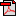  (14.1 KB)       No registration status
See also Overnight-stay mental health hospital-in-the-home care       Health, Standard 25/01/2018Metadata items which use this glossary item:Absence from a care facility       Health, Standard 06/12/2023
Absence from a facility within an episode of admitted patient care type code N       Health, Standard 06/12/2023
Activity based funding: Admitted acute hospital care DSS 2013-2014        Independent Hospital Pricing Authority, Superseded 01/03/2013
Admitted acute care activity based funding DSS 2012-2013       Independent Hospital Pricing Authority, Superseded 31/10/2012
Admitted patient       Health, Standard 01/03/2005
Admitted patient care NBEDS 2017-18       Health, Superseded 06/09/2018
Admitted patient care NBEDS 2018-19       Health, Superseded 12/12/2018
Admitted patient care NBEDS 2019-20       Health, Superseded 18/12/2019
Admitted patient care NBEDS 2020-21       Health, Superseded 05/02/2021
Admitted patient care NBEDS 2021-22       Health, Superseded 17/12/2021
Admitted patient care NBEDS 2022–23       Health, Superseded 20/12/2022
Admitted patient care NBEDS 2023–24       Health, Superseded 06/12/2023
Admitted patient care NBEDS 2024–25       Health, Standard 06/12/2023
Admitted patient care NMDS       Health, Superseded 07/12/2005
Admitted patient care NMDS 2006-07       Health, Superseded 23/10/2006
Admitted patient care NMDS 2007-08       Health, Superseded 05/02/2008
Admitted patient care NMDS 2008-09       Health, Superseded 04/02/2009
Admitted patient care NMDS 2009-10       Health, Superseded 22/12/2009
Admitted patient care NMDS 2010-11       Health, Superseded 18/01/2011
Admitted patient care NMDS 2011-12       Health, Superseded 11/04/2012
Admitted patient care NMDS 2012-13       Health, Superseded 02/05/2013
Admitted patient care NMDS 2013-14       Health, Superseded 11/04/2014
Admitted patient care NMDS 2014-15       Health, Superseded 13/11/2014
Admitted patient care NMDS 2015-16       Health, Superseded 10/11/2015
Admitted patient care NMDS 2016-17       Health, Superseded 05/10/2016
Admitted patient care NMDS 2017-18       Health, Superseded 25/01/2018
Admitted patient care NMDS 2018-19       Health, Superseded 12/12/2018
Admitted patient care NMDS 2019-20       Health, Superseded 18/12/2019
Admitted patient care NMDS 2020–21       Health, Superseded 05/02/2021
Admitted patient care NMDS 2021–22       Health, Superseded 20/10/2021
Admitted patient care NMDS 2022–23       Health, Superseded 20/12/2022
Admitted patient care NMDS 2023–24       Health, Superseded 06/12/2023
Admitted patient care NMDS 2024–25       Health, Standard 06/12/2023
Admitted patient palliative care NMDS 2013-14       Health, Superseded 15/10/2014
Admitted patient palliative care NMDS 2014-15       Health, Superseded 04/02/2015
Admitted patient palliative care NMDS 2015-16       Health, Superseded 19/11/2015
Admitted patient stay       Health, Standard 17/12/2021       Tasmanian Health, Standard 28/03/2023
Admitted subacute and non-acute hospital care NBEDS 2020–21       Health, Superseded 05/02/2021
Admitted subacute and non-acute hospital care NBEDS 2021–22       Health, Superseded 20/10/2021
Admitted subacute and non-acute hospital care NBEDS 2022–23       Health, Superseded 20/12/2022
Admitted subacute and non-acute hospital care NBEDS 2023–24       Health, Superseded 06/12/2023
Admitted subacute and non-acute hospital care NBEDS 2024–25       Health, Standard 06/12/2023
Available bed—overnight stay mental health hospital-in-the-home care, average number of beds N[NNN.N]       Health, Standard 25/01/2018
Available bed—overnight-stay admitted care, average number of beds N[N(7).N]       Health, Standard 04/08/2016
Available bed—overnight-stay admitted care, average number of beds N[NNN.N]       Health, Superseded 04/08/2016
Available bed—overnight-stay mental health hospital-in-the-home care        Health, Standard 25/01/2018
Emergency department short stay unit departure destination code N       Health, Standard 04/09/2014
Episode of admitted patient care       Health, Standard 01/03/2005       Independent Hospital Pricing Authority, Standard 31/10/2012       National Health Performance Authority (retired), Retired 01/07/2016       Tasmanian Health, Standard 02/09/2016
Episode of admitted patient care—number of days of hospital-in-the-home care       Health, Standard 01/03/2005       Tasmanian Health, Standard 10/01/2018
Episode of admitted patient care—number of days of hospital-in-the-home care, total {N[NN]}       Health, Standard 25/01/2018       Tasmanian Health, Standard 10/01/2018
Episode of admitted patient care—number of days of hospital-in-the-home care, total {N[NN]}       Health, Superseded 25/01/2018
Episode of care (community setting)—first service delivery date, DDMMYYYY       Health, Standard 01/03/2005
Government health expenditure NMDS 2014-       Health, Standard 04/12/2013
Health or health related function code NNN       Health, Superseded 04/12/2013
Health or health related-function code NNN       Health, Standard 04/12/2013
Leave and hospital-in-the-home care NBEDS 2024-25       Health, Standard 06/12/2023
Local Hospital Networks/Public hospital establishments NMDS 2020–21       Health, Superseded 05/02/2021
Local Hospital Networks/Public hospital establishments NMDS 2021–22       Health, Superseded 17/12/2021
Local Hospital Networks/Public hospital establishments NMDS 2022–23       Health, Superseded 09/12/2022
Local Hospital Networks/Public hospital establishments NMDS 2023–24       Health, Superseded 06/12/2023
Local Hospital Networks/Public hospital establishments NMDS 2024–25       Health, Standard 06/12/2023
Mental health establishments NMDS 2014-15       Health, Superseded 13/11/2014
Mental health establishments NMDS 2015-16       Health, Superseded 04/09/2015
Mental health establishments NMDS 2016-17       Health, Superseded 17/08/2017
Mental health establishments NMDS 2017–18       Health, Superseded 25/01/2018
Mental health establishments NMDS 2018–19       Health, Superseded 12/12/2018
Mental health establishments NMDS 2019–20       Health, Superseded 16/01/2020
Mental health establishments NMDS 2020–21       Health, Superseded 20/01/2021
Mental health establishments NMDS 2021–22       Health, Superseded 17/12/2021
Mental health establishments NMDS 2022–23       Health, Superseded 09/12/2022
Mental health establishments NMDS 2023–24       Health, Superseded 06/12/2023
Mental health establishments NMDS 2024–25       Health, Standard 06/12/2023
National Bowel Cancer Screening Program NBEDS 2014-18       Health, Superseded 06/09/2018
National Bowel Cancer Screening Program NBEDS 2018–19       Health, Superseded 12/12/2018
National Bowel Cancer Screening Program NBEDS 2019–20       Health, Superseded 16/01/2020
National Bowel Cancer Screening Program NBEDS 2020–21       Health, Superseded 05/02/2021
National Bowel Cancer Screening Program NBEDS 2021–22       Health, Superseded 17/12/2021
National Bowel Cancer Screening Program NBEDS 2022–23       Health, Superseded 09/12/2022
National Bowel Cancer Screening Program NBEDS 2023–24       Health, Standard 09/12/2022
Number of days of hospital-in-the-home care       Health, Standard 01/03/2005       Tasmanian Health, Standard 10/01/2018
Occupied bed—hospital in the home care, average number of beds N[NNN.N]       Health, Standard 24/03/2009
Perinatal DSS 2014-15       Health, Superseded 13/11/2014
Perinatal DSS 2015-16       Health, Superseded 04/09/2015
Perinatal NBEDS 2016-17       Health, Superseded 05/10/2016
Perinatal NBEDS 2017-18       Health, Superseded 02/08/2017
Perinatal NBEDS 2018-19       Health, Superseded 12/12/2018
Perinatal NBEDS 2019–20       Health, Superseded 20/11/2019
Perinatal NBEDS 2020–21       Health, Superseded 03/12/2020
Perinatal NBEDS 2021–22       Health, Superseded 17/12/2021
Perinatal NBEDS 2022–23       Health, Superseded 09/12/2022
Perinatal NBEDS 2023–24       Health, Superseded 06/12/2023
Perinatal NBEDS 2024–25       Health, Standard 06/12/2023
Perinatal NMDS 2013-14       Health, Superseded 07/03/2014
Perinatal NMDS 2014-18       Health, Superseded 02/08/2017
Perinatal NMDS 2018-19       Health, Superseded 12/12/2018
Perinatal NMDS 2019–20       Health, Superseded 03/12/2020
Perinatal NMDS 2020–21       Health, Superseded 03/12/2020
Perinatal NMDS 2021–22       Health, Superseded 17/12/2021
Perinatal NMDS 2022–23       Health, Superseded 09/12/2022
Perinatal NMDS 2023–24       Health, Superseded 06/12/2023
Perinatal NMDS 2024–25       Health, Standard 06/12/2023